                                                                      Closure Dates 2021    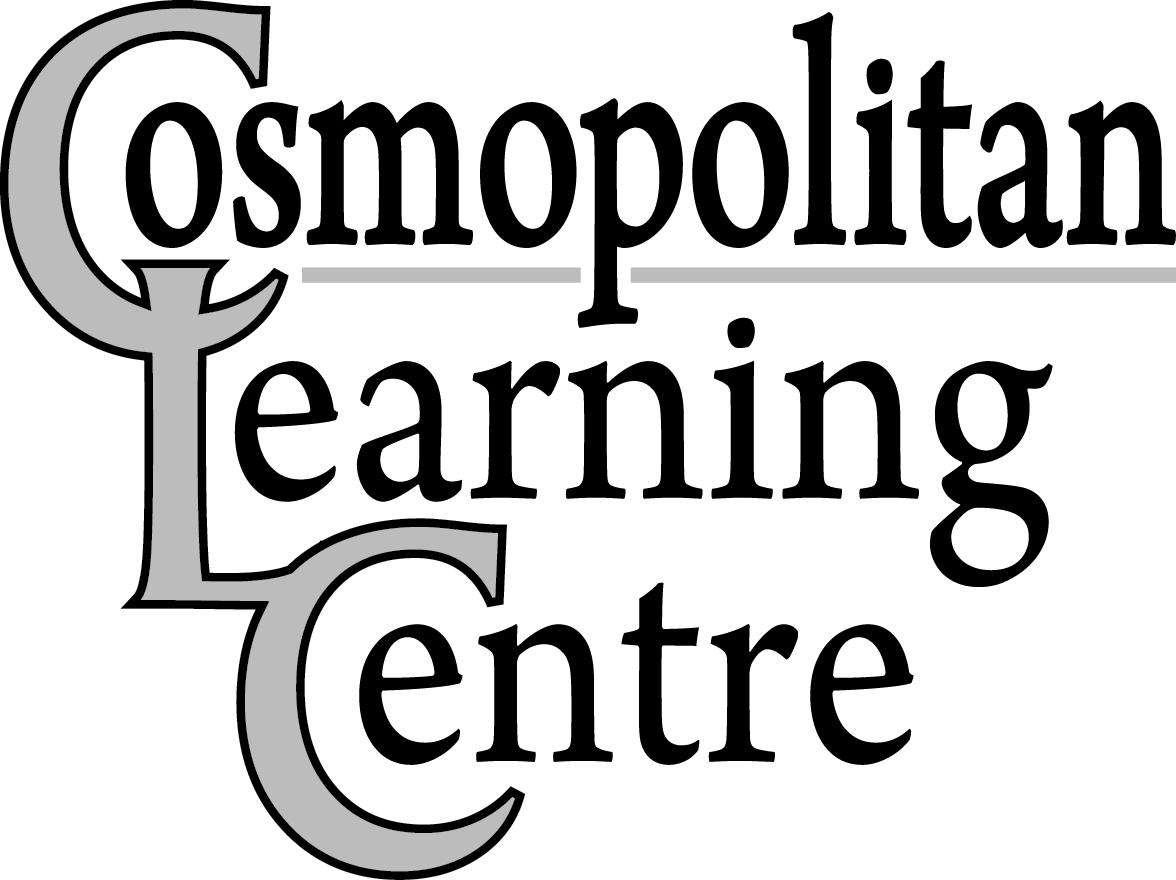  												February 17, 2021    Monday, January 4th, 2021 – All Participants and Employees return from Winter Closure 	(Employee’s Hours – Regular shift time)
Monday, February 15th, 2021 – Family Day
Wednesday, March 24th, 2021 – Employee Professional Development Day (Employee’s Hours 8:00am-3:00pm)
	(All Supported Career Initiatives Participants and All Employee’s report to work as usual) CANCELLED –   COSMO TO REMAIN OPEN
Friday, April 2nd, 2021 – Good Friday

Monday, April 5th, 2021 – Easter Monday 
Thursday, May 13th, 2021 – Employee Professional Development Day (Employee’s Hours 8:00am-3:00pm)
(All Supported Career Initiatives Participants and All Employee’s report to work as usual)Monday, May 24th, 2021 – Victoria DayThursday, July 1st, 2021 – Canada Day
Friday, July 16th, 2021 – Summer Closure Begins for Learning Centre and Connections Participants
	(All Supported Career Initiatives Participants and all Employees report to work as usual)
	(Employee’s Hours 8:00am-3:00pm)Monday, July 19th to Friday, July 30th, 2021 (Inclusive) – Summer ClosureMonday, August 2nd, 2021 – Civic HolidayTuesday, August 3rd, 2021 – All Participants & Employees return to work (Employee's Hours- Regular Shift Time) Monday, September 6th, 2021 – Labour DayThursday, September 16th, 2021 - Employee Professional Development Day (Employee’s Hours - 8:00am–3:00pm)   (All locations/programs closed) 
Monday, October 11th, 2021 – Thanksgiving DayThursday, November 11th, 2021 – Remembrance DayFriday, November 12th, 2021 – Employee Professional Development Day (Employee’s Hours – 8:00am-3:00pm)
 	     (All Supported Career Initiatives Participants and All Employees report to work as usual)Wednesday, December 22nd, 2021 – Employee Professional Development Day (Employee’s Hours 8:00am – 3:00pm)   (All Supported Career Initiatives Participants and All Employees report to work as usual)Thursday, December 23rd, 2021 – Winter Closure Begins (All locations closed) December 27th, December 28th, and January 3rd, 2021 – In Lieu - Christmas Day, Boxing Day, & New Year’s DayTuesday, January 4th, 2022 – All Participants and Employees return from Winter Closure 				(Employee’s Hours – Regular Shift Time) Closure dates are available at any time on our website (www.cosmolearningcentre.ca)